Bethania Lutheran School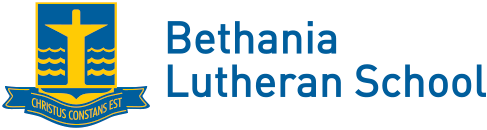 RISK REGISTER FOR EDUCATIONAL ACTIVITY EXPERIENCEEvent:Compiled by:Date:WHSO signed: Location:Overview of the activity: Please include what activity you are doing and how students will be involved.   Please include what activity you are doing and how students will be involved.   Please include what activity you are doing and how students will be involved.   Please include what activity you are doing and how students will be involved.   Please include what activity you are doing and how students will be involved.   Please include what activity you are doing and how students will be involved.   Please include what activity you are doing and how students will be involved.   ReferenceActivityRiskRisk ControlsResidual RiskResidual RiskLevel of Risk with controlsReferenceActivityRiskRisk ControlsLikelihoodConsequenceLevel of Risk with controlsEg. BushwalkingSnakebiteStay on paths. Wear suitable walking boots. Use a walking stick to tap the ground ahead of you.UnlikelyMajorMedium - 8